INVITATION STAGE EAUX-VIVES CDCK16 ET PÔLE ESPOIRS 
À SAINT PIERRE DE BŒUF DU 31 OCTOBRE AU 5 NOVEMBRE 2023 
Départ : RDV mardi 31 octobre au club d’Angoulême – Iles de Bourgines 8h.Prévoir Pique-Nique du vendredi Midi !!!Retour : Retour au club d’Angoulême le dimanche vers 22h.Objets du stage :Liste des stagiaires : Rappel : (Les listes U12 ET U15 sont non exhaustive, modifiable et actualisable à chaque vacance en fonction des appréciations du référent et des cadres sportifs des clubs. Certaines actions resteront ouvertes sur proposition des cadres.)Hébergement :  SAINT PIERRE DE BOEUFR1 Stage: 	AUGU Lucas - polecdck16@gmail.com – 0623884993 SPONEM Kevin - ctfdcdck16@gmail.com - 0687516912R1 adjoint U15 : DOMTI Hicham -  hic.d86@gmail.com - 0641190730Cadres :  Sébastien et Émilie LARENAUDIE - DANTONCamion :  CDCK16 POLE + CDCK16 SPORT + CLUB ou CDCK16 (23 places au stage)Prix :	280 € Maximum sportifs hors Charente	240 € Maximum sportifs charentaisLes factures seront envoyées au club après le stage et ajustées en fonction du bilan financier de celui-ci, le prix indiqué au-dessus correspond à l’estimation haute du coup du stage.
Matériel :-	Bateau en bon état et aux normes (poids, taille…), affaire de sport.-	Affaire de kayak chaude et en double, affaires de pluies, matériels de kayak aux normes (40L de gonfles obligatoire pour TOUS !!!).-	Vêtements chauds, plusieurs rechanges pour l’ensemble du stage-	Tenues de randonnées, de sport CO, outils pour récupérer des dossiers vidéo.-	Duvet et affaire de toiletteInscriptions (A centraliser et à envoyer par le club uniquement)Coupon-réponse à envoyer par mail : AUGU Lucas - polecdck16@gmail.com et à SPONEM Kevin – ctfdcdck16@gmail.com La liste des inscriptions sera clôturée le 18 octobre 2023 à minuitAucune inscription ne sera prise après cette date.Club :____________________________________________________Remplir la fiche de liaison sanitaire ci-après et l’autorisation parentale pour les mineurs ! Une par stagiaire.ATTENTION :Pensez à afficher l’invitation suffisamment tôt pour que les jeunes et les parents soient au courant du stage à l’avance- La liste des inscriptions sera clôturée le 10 octobre à minuit, aucune inscription ne sera prise après cette date. Afin de confirmer la réservation de l’hébergement, la restauration…- Un mail peut suffire à : AUGU Lucas - polecdck16@gmail.com et à SPONEM Kevin – ctfdcdck16@gmail.com - Les fiches de liaison sanitaire doivent absolument être fournies au plus tard le jour du départ sinon aucun départ ne sera possible !!! - Elles peuvent être envoyées par mail avant ou donner au début du stage.AUTORISATION PARENTALE (pour les mineurs uniquement)Je soussigné Mme, M ....................................................................................................................................Tuteur légal de ...............................................................................................................................................L’autorise à participer au stage organisé par le CDCK16 à Saint Pierre de Bœuf qui se déroulera du 31 au 5 novembre 2023.Contacts téléphoniques (domicile, travail, portable) : .....................................................................................J’autorise le responsable du stage à prendre toute décision concernant une éventuelle intervention chirurgicale.N° de sécurité sociale : ………………………………………        Signature du tuteur légale (parents)Fait à ................................................., le ........................... 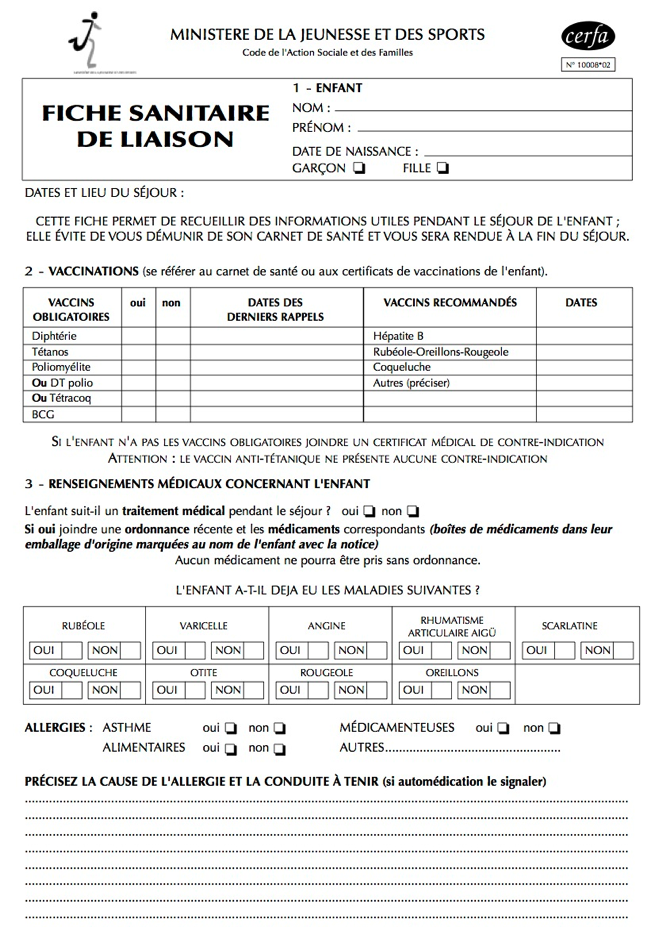 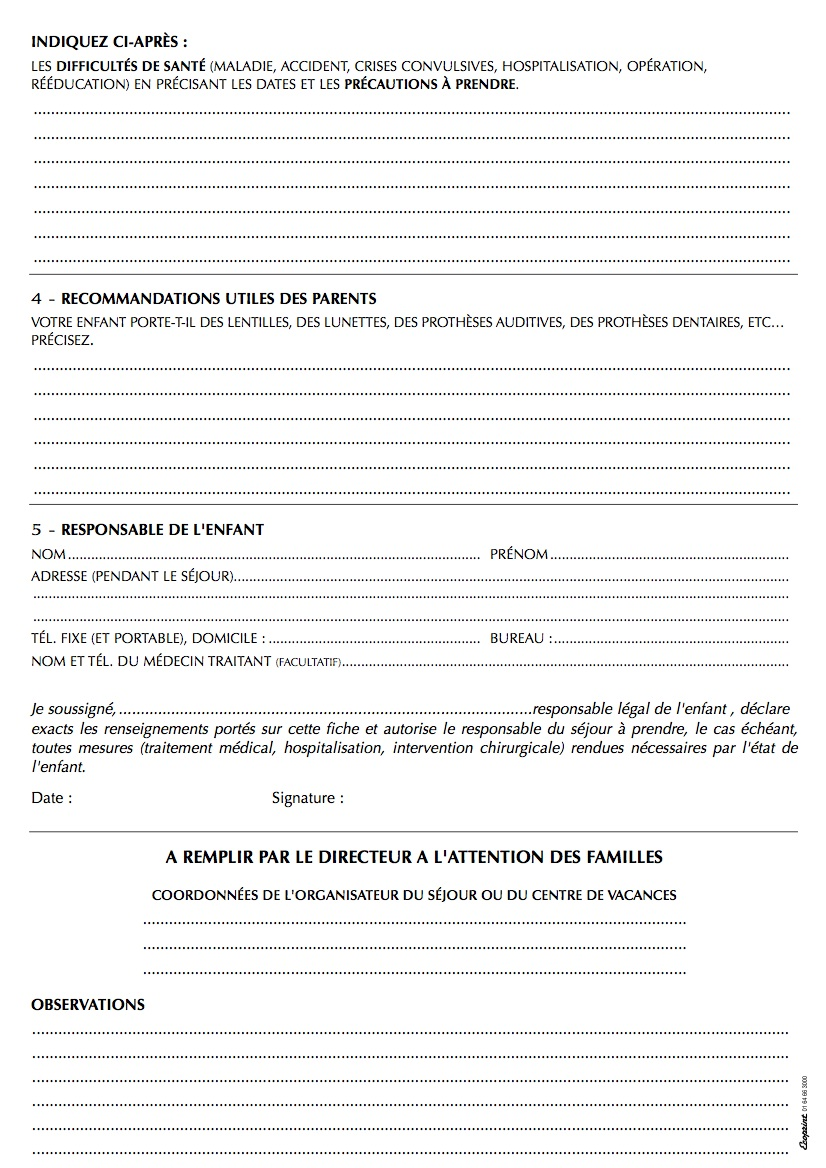 Public concernéU18 Pôle espoir + U15 CDCK16 liste 1 et 2 + U12Objectifs du stageEffectif pôle (U18) : Travail spécifique compétition et développement. SR de Foix en fin de stage pour l’aspect compétition.Effectif jeune U12/U15 : Développement des qualités techniques et de l’aisance en eau vives. SR de Foix en fin de stage pour l’aspect compétition.LISTE POLE U18 (*U15)LISTE POLE U18 (*U15)LISTE 1 U15LISTE 2 U15LISTE U12LYNN GB
TIMOTHE BORDES
JULES RATHIER
JULES MAUGET
CLARA SEDRUE
TOM PAGNON
LUCAS GRANDJEANNOLANN LACOUDRE
MARION BROUILLET
THEO CHETOUI
LEO ALLAIS
ROBIN GUIGNARD
SACHA LARENAUDIEEWEN ROBELINELIOTT COMTELOUISE ROBELINNom, PrénomN° LicenceSexe (H/F)Date de naissanceNiveau de pagaie couleurCatégorie